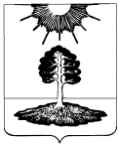 ДУМА закрытого административно-территориальногообразования Солнечный Тверской областиПЯТЫЙ СОЗЫВ   РЕШЕНИЕО назначении на должность председателяРевизионной комиссии ЗАТО СолнечныйВ соответствии с Федеральным законом «Об общих принципах организации и деятельности контрольно-счетных органов субъектов Российской Федерации и муниципальных образований» от 07.02.2011 №6-ФЗ, Уставом ЗАТО Солнечный, Положением о ревизионной комиссии ЗАТО Солнечный, утвержденным Решением Думы от 28.12.2012 №127-4, с изменениями и дополнениями, внесенными Решением Думы ЗАТО Солнечный от 11.07.2013 № 144-4, Решением Думы ЗАТО Солнечный 12.07.2017 №63-5, Решением Думы ЗАТО Солнечный 14.03.2018 № 87-5, по результатам рассмотрения предложения о кандидатуре на должность председателя Ревизионной комиссии, внесенного Главой ЗАТО Солнечный Гаголиной Е.А.,  Дума ЗАТО СолнечныйРЕШИЛА:      1. Назначить на должность председателя Ревизионной комиссии ЗАТО Солнечный Боронкину Юлию Алексеевну, сроком на 5 лет, с 19 марта 2018 года по 18 марта 2023 года.      2. Опубликовать настоящее решение в газете «Городомля на Селигере» и разместить на официальном сайте администрации ЗАТО Солнечный в информационно-телекоммуникационной сети «Интернет».       3. Настоящее решение вступает в силу со дня его принятия.          Глава ЗАТО Солнечный                                                                      Е.А. Гаголина14.03.2018№  89-5